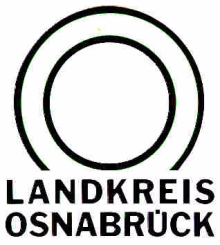 Landkreis Osnabrück	Sprechzeiten:	Der Landkreis im Internet:Am Schölerberg 1	Montag bis Freitag, 8.00 bis 13.00 Uhr.	http://www.lkos.de49082 Osnabrück	Donnerstag auch bis 17.30 Uhr.	Ansonsten nach VereinbarungDänisches Fernsehen interviewt Landrätin zur Thematikvon Werksvertragsarbeitern in dänischem Betrieb in DissenOsnabrück. Landkreis Osnabrück im dänischen Fernsehen: Ein Team des öffentlich-rechtlichen dänischen Fernsehens „Danmarks Radio“ (DR) hat Landrätin Anna Kebschull zur Thematik der Werksvertragsarbeiter und der Produktionsbedingungen in der Fleischwirtschaft interviewt.Hintergrund des Interesses des DR ist ein dänischer Fleischkonzern, der gemeinsam mit einem deutschen Partner den Zerlegebetrieb in Dissen unterhält, an dem es zu einem heftigen Ausbruch des Coronavirus gekommen war. Eine mögliche Ursache der Ansteckungen könnte die Unterbringung in Sammelunterkünften sein, aber auch eine Ansteckung während der Arbeit im Zerlegebetrieb mit seinen niedrigen Raumtemperaturen ist nicht unwahrscheinlich. Das Interview wird vom dänischen Fernsehen in Nachrichtensendungen gezeigt, die der deutschen „Tagesschau“ oder den „Tagesthemen“ ähneln.BU:Im dänischen Fernsehen: Landrätin Anna Kebschull beantwortet die Fragen des öffentlich-rechtlichen „Danmarks Radio“ zur Thematik der Werksvertragsarbeiter, die im Zerlegebetrieb eines dänischen Unternehmens in Dissen beschäftigt und an Corona erkrankt sind. 	Foto: Landkreis Osnabrück/Henning Müller-DetertLandkreis Osnabrück  Postfach 25 09  49015 OsnabrückDie LandrätinDie LandrätinAn dieRedaktionReferat für Assistenzund Kommunikation-Pressestelle-Datum:	26. Mai 2020Zimmer-Nr.:	2061Auskunft erteilt:	Burkhard RiepenhoffDurchwahl:Referat für Assistenzund Kommunikation-Pressestelle-Datum:	26. Mai 2020Zimmer-Nr.:	2061Auskunft erteilt:	Burkhard RiepenhoffDurchwahl:Pressemitteilung
Tel.: (05 41) 501-Fax: (05 41) 501-e-mail:20614420riepenhoffb@lkos.de